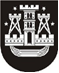 KLAIPĖDOS MIESTO SAVIVALDYBĖS TARYBASPRENDIMASDĖL KLAIPĖDOS MIESTO SAVIVALDYBĖS TARYBOS KONTROLĖS KOMITETO SUDARYMO2015 m. gegužės 7 d. Nr. T2-82KlaipėdaVadovaudamasi Lietuvos Respublikos vietos savivaldos įstatymo 14 straipsnio 2 dalimi ir 16 straipsnio 2 dalies 6 punktu, Klaipėdos miesto savivaldybės taryba nusprendžia:1. Sudaryti Klaipėdos miesto savivaldybės tarybos Kontrolės komitetą iš 6 (šešių) narių: Alina Velykienė, Jolanta Skrabulienė, Lilija Petraitienė, Aldona Staponkienė, Nina Puteikienė, Arūnas Barbšys.2. Skelbti šį sprendimą Klaipėdos miesto savivaldybės interneto svetainėje.Savivaldybės merasVytautas Grubliauskas